ΠΡΑΚΤΙΚΗ  ΑΣΚΗΣΗ ΜΕΣΩ ΕΣΠΑΣτο πλαίσιο της Πράξης με τίτλο: «Πρακτική Άσκηση Τριτοβάθμιας Εκπαίδευσης του Γεωπονικού Πανεπιστημίου Αθηνών» με κωδικό ΟΠΣ (MIS) 5033175 - ΥΠΟΕΡΓΟ 1: «Χρηματοδοτήσεις για την  Πρακτική Άσκηση των Τμημάτων του Γεωπονικού Πανεπιστημίου Αθηνών», οι φοιτητές του Τμήματος έχουν τη δυνατότητα να εκπονήσουν την Πρακτική τους άσκηση μέσω του προγράμματος ΕΣΠΑ. Το πρόγραμμα χρηματοδοτείται από το Ευρωπαϊκό Κοινωνικό Ταμείο (ΕΚΤ) και συγχρηματοδοτείται από Εθνικούς Πόρους μέσω του Επιχειρησιακού Προγράμματος ‹‹Ανταγωνιστικότητα, Επιχειρηματικότητα και Καινοτομία›› του Εταιρικού Συμφώνου για το Πλαίσιο Ανάπτυξης 2014-2020, με Ενδιάμεσο Φορέα την Ειδική Υπηρεσία Διαχείρισης του Επιχειρησιακού Προγράμματος ‹‹Ανάπτυξη Ανθρώπινου Δυναμικού, Εκπαίδευση και Δία Βίου Μάθηση››. 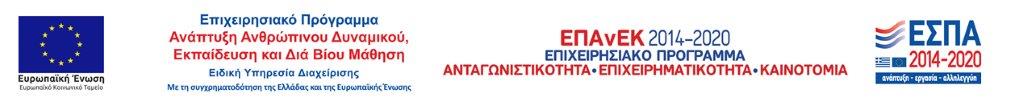 Κατά περιόδους, το Γραφείο Πρακτικής Άσκησης ΕΣΠΑ του Γεωπονικού Πανεπιστημίου Αθηνών εκδίδει ανακοινώσεις για τις προσφερόμενες θέσεις ανά Τμήμα Σπουδών και εξάμηνο, τις προθεσμίες και τον τρόπο υποβολής αιτήσεων εκδήλωσης ενδιαφέροντος από τους φοιτητές καθώς και για τα κριτήρια επιλογής των φοιτητών. Αναλυτικές πληροφορίες υπάρχουν στην ιστοσελίδα: http://praktiki-espa.aua.gr/.Προσοχή: η διαδικασία υποβολής αιτήσεων για την Πρακτική Άσκηση μέσω ΕΣΠΑ είναι ανεξάρτητη και δεν συσχετίζεται με τις αντίστοιχες διαδικασίες που ακολουθούνται από τις Γραμματείες των Τμημάτων για την εκτός ΕΣΠΑ Πρακτική Άσκηση.Το Γραφείο Πρακτικής Άσκησης ΕΣΠΑ του ΓΠΑ βρίσκεται στο Υπόγειο του Κεντρικού Κτιρίου (Κτιρίου     Διοίκησης), δίπλα από το Εργαστήριο Ηλεκτρονικής Μικροσκοπίας.Τηλ. επικοινωνίας: 210 529 48 25    E-mail: praktiki-espa@aua.grΙστοσελίδα: http://praktiki-espa.aua.grFacebook: https://www.facebook.com/PraktikiEspaAuaΕπιστημονικά Υπεύθυνος του Τμήματός μας για την Πρακτική Άσκηση μέσω ΕΣΠΑ είναι ο Αναπληρωτής Καθηγητής του Εργαστηρίου Πολιτικής Οικονομίας και Ευρωπαϊκής Ολοκλήρωσης κ. Καρανικόλας Παύλος (pkaranik@aua.gr).